Observations and Inferences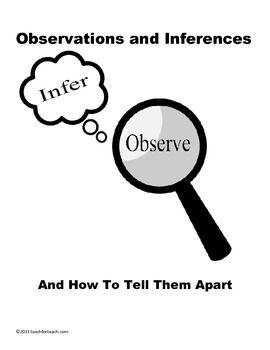 Science 10										Name: Jeremy Zhao                                                              BLK:  COBJECTOBSERVATIONSWords that describe the objectINFERENCESIe:  Where might the object come from?  Possible uses?  Etc.QUESTIONS YOU HAVE ABOUT THE OBJECT	A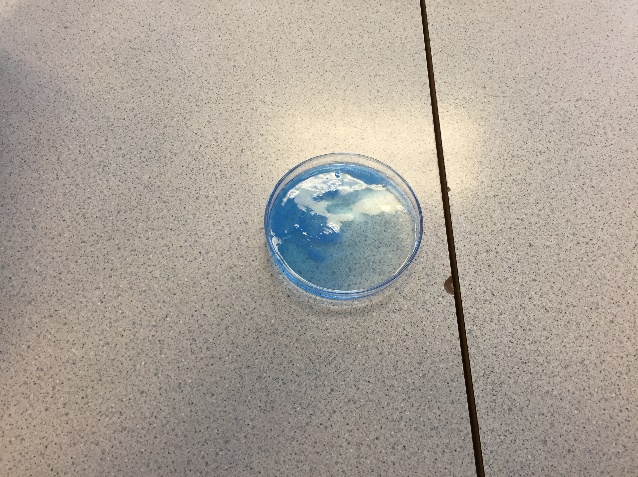 Blue, transparent, good smell, certain consistenceMight be some form of soap, use for cleaning dishes, cloths of hands.What kind of liquid is it? Why is it blue?	B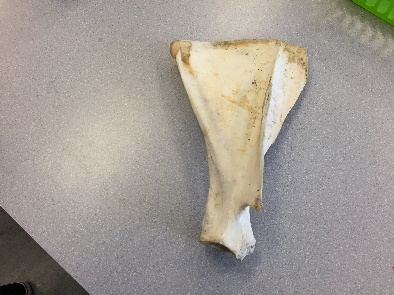 White, rigid, dense, Might be some sort of bone.What kind of bone is it?	C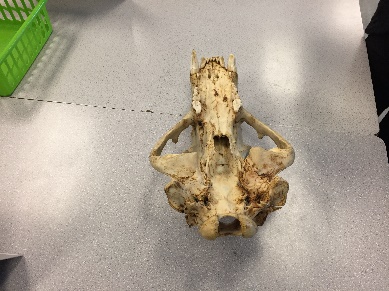 White yellow ish, rigid, dense, have sharp teethMight be a skull of some sort of CanidaeWhat kind of skull is it? What is it yellow ish?	D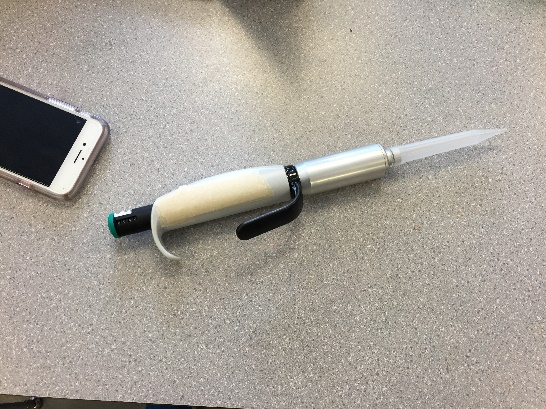 Light, transparent, the rubber needle can be removeMight be a dropperIs it a dropper?